СТЕРЛИТАМАКСКИЙ ФИЛИАЛ
ФЕДЕРАЛЬНОГО ГОСУДАРСТВЕННОГО БЮДЖЕТНОГО ОБРАЗОВАТЕЛЬНОГО
УЧРЕЖДЕНИЯ ВЫСШЕГО ОБРАЗОВАНИЯ
«БАШКИРСКИЙ ГОСУДАРСТВЕННЫЙ УНИВЕРСИТЕТ»
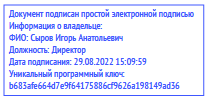 
Оценочные материалы по дисциплине (модулю)
НаправлениеПрограммаФорма обученияДля поступивших на обучение вРазработчик (составитель)Стерлитамак 20221. Перечень компетенций, индикаторов достижения компетенций и описание показателей и критериев оценивания результатов обучения по дисциплине (модулю)2. Оценочные средства, необходимые для оценки результатов обучения по дисциплине (модулю)Тестовые заданияПеречень заданий для оценки уровня сформированности компетенции ОПК-6. по индикатору 6.1.Модуль 1Укажите правильный ответСтиль воспитания, когда ребенок является объектом воспитания с целью подготовки его к самостоятельной взрослой жизни путем тренировки, учения:
а) бросающий
б) социализирующий 
в) помогающийОтвет – б) социализирующийРазъяснение и информирование относятся к:а) социометрическим методикам семейной терапииб) общепсихологическим методикамв) специальным методикам семейной терапии.г) психодраматическим методикам семейной терапииОтвет - б) общепсихологическим методикам.Соглашение (контракт, договор) относительно общего понимания болезни и стратегии лечения может заключаться:а) с первой беседы;б) только с пятой беседы;в) только с третьей беседы;г) только со второй беседы;Ответ –а) с первой беседы.Инфертильность — одна из характеристик:
а) социальной основы репродуктивного поведения
б) нравственных основ брачного поведения
в) физиологических основ репродуктивного поведения Ответ - в) физиологических основ репродуктивного поведенияАвтоматическое распределение психологической нагрузки, выработка оптимальных способов общения, понимание спонтанных проявлений партнера и адекватное реагирование на них называется личностной:
а) совместимостью 
б) конфликтностью
в) согласованностьюОтвет - а) совместимостьюУдовлетворение членами семьи потребности в симпатии, уважении, признании, эмоциональной поддержке и психологической защите, — есть … семьи:
а) функция 
б) роль
в) социальное значениеОтвет - а) функцияСогласно периодизации жизненного цикла семьи Э. К. Васильевой, рождение и воспитание детей – это … стадия развития семьи:
а) первая
б) вторая 
в) третьяОтвет - б) вторая.ДополнитеА. Я. Варга выделяет три методологических принципа системного подхода:Ответ – циркулярность, гипотетичность, нейтральность.Стратегия консультирования семьи – это__________________.Ответ – оптимизация взаимоотношений в семье за счет использования ресурсов семейной системы.Семейные роли – это:Ответ – устойчивые функции семейной системы, закрепленные за каждым из ее членов.Перечень заданий для оценки уровня сформированности компетенции ОПК-6. по индикатору 6.2.Модуль 2Укажите правильный ответК социологическим факторам брачного выбора относятся:
а) комплиментарность, близостьб) пол, гомогамия
в) гомогамия, близость Ответ - в) гомогамия, близость2. Представителем структурной модели психологического консультирования семьи является:
а) Боуэн, Д Ульрих
б) Минухин 
в) КэмплерОтвет - б) Минухин3. Стиль воспитания детей, при котором в семье не принимается совместных решений, ребенок изолируется и не собирается делиться своими впечатлениями и переживаниями с родителями, называется:
а) соперничеством
б) сотрудничеством
в) изоляцией Ответ - в) изоляцией.4. Клиент-центрированная психотерапия предполагает:а) работу с иррациональными установками личности;б) использование свободных ассоциаций;в) безусловное принятие пациента психотерапевтом.Ответ – безусловное принятие пациента психотерапевтом.5. Когнитивная психотерапия не направлена на выявление:а)  автоматических мыслей;б) ошибочных действий;в) иррациональных установок;г)  дисфункциональных убеждений.Ответ – б) ошибочных действий.Ригидные семейные системы, которые пытаются сохранить привычные стереотипы взаимодействия между элементами своих подсистем и другими системами вне зависимости от внешних условий, называются … семьями:
а) дисфункциональными 
б) функциональными
в) гармоничнымиОтвет – а) дисфункциональнымиСтадия прародительства в семейном цикле — период:
а) между рождением первого и последнего ребенка
б) от заключения брака до рождения первенца
в) от рождения первого внука до смерти одного из прародителей +Ответ – в) от рождения первого внука до смерти одного из прародителейГибкий тип семейной системы характеризуется … стилем руководств:
а) авторитарным
б) демократическим 
в) манипулятивнымОтвет - б) демократическимДополнитеСубсистемы семьи (холоны) – это______________________________. Ответ - некие подгруппы внутри семьи, объединенные вокруг какой-либо внутрисемейной или внесемейной задачи и соответствующей ей деятельности.2. Границы семьи – это____________________________________.Ответ - правила, которые определяют, кто и каким образом выполняет семейные  предписания в определенном аспекте семейной жизни – супружеском, родительском, детской группе и др.3. В теории С. Минухина выделяется два типа нарушения семейных границ:Ответ - 1) спутанность, нечеткость, размытость; 2) излишняя закрытость, приводящая к разобщенности членов семьи.Рубежный контроль  (модуль 1)ДополнитеЮ. Е. Алешина считает, что консультативная работа с семьей отличается от семейной психотерапии по следующим параметрам:Ответ - длительность; глубина вмешательства; форма обращения и специфика жалоб и ожиданий; подготовка соответствующих специалистов.Действие психологических механизмов совладания напpавлено на:
Ответ - разpешение психотравмирующей ситуацииВыделяют следующие основные формы семейной психотерапии:Ответ – индивидуальная, супружеская, семейная.Семейное насилие – это ____________________.Ответ – повторяющийся с увеличением частоты цикл физического, сексуального, словесного, психологического и экономического оскорбления и давления по отношению к своим близким в целях обретения над ними власти и контроля, что нарушает их права, свободы, законные интересы и причиняет им физические и (или) психические страдания.К задачам психологического консультирования по проблеме семейного насилия относятся:Ответ –  стабилизация эмоционального состояния;  исследование проблемы;  выявление источников поддержки;  принятие решения об изменении ситуации;  составление плана действий.Перечень заданий для оценки уровня сформированности компетенции ОПК-6. по индикатору 6.3.1. Главным в процессе узнавания друг друга и проверки принятого решения является проверка: а) подготовленности партнера к выполнению повседневных семейных обязанностей;б) функционально-ролевого соответствия; в) сексуальной совместимости;г) совпадения интересов и наличия общих увлечений. Ответ - б) функционально-ролевого соответствия. 2. Стремление одного супруга удовлетворить потребности, которые не являются актуальными для  другого и одновременно ожидание от него удовлетворения тех потребностей, которые тот  удовлетворять не собирается, может говорить об отсутствии совместимости на уровне: а) функционально-ролевых представлений;б) темперамента; в) ценностных ориентации;г) характера. Ответ - а) функционально-ролевых представлений.3. Классификация профилей брака, основанная на моделях коммуникативных отношений (заискивающий, обвиняющий, расчетливый, отстраненный и уравновешенный)  предложена: а) У. Тоуменом; б) В. Сатир; в) Сейгером; г) Уайлом.Ответ - б) В. Сатир.4. Социоцентрическая система представлений отличается от эгоцентрической и альтероцентрической тем, что: а) ведет к полному забвению или намеренному игнорированию интересов другого;б) ведет к забвению или игнорированию собственных интересов; в) позволяет учитывать как свои собственные интересы, так и интересы других;г) позволяет отказаться от удовлетворения, как своих собственных интересов, так и интересов других. Ответ - в) позволяет учитывать как свои собственные интересы, так и интересы других.5. Для ролевой позиции отца в нормальной семье характерно: а) безусловно, любит своего ребенка, каким бы он ни был;б) обеспечивает положительную эмоциональную поддержку ребенка; в) окружает ребенка заботой, лаской, нежностью.г) любит ребенка за то, что тот выполняет его требования и всячески поощряет такое поведение ребенка. Ответ - г) любит ребенка за то, что тот выполняет его требования и всячески поощряет такое поведение ребенка.6. По А.Е. Личко и Э.Г. Эйдемиллер, для такого стиля семейного воспитания, как потворствующая 
гиперпротекция, характерно: а) недостаток опеки и контроля над ребенком, ребенок остается без надзора;б) воспитание ребенка по типу «кумира семьи»; в) ребенка считают обузой и проявляют общее недовольство им;г) ребенку насильно приписываю роль «главы семьи». Ответ – б) воспитание ребенка по типу «кумира семьи».7. По А. И. Захарову, неврозы у детей чаще всего бывают в семьях где: а) доминантная мать, не демонстрирующая ребенку безусловную любовь;б) сильный, доминантный отец, не демонстрирующий ребенку безусловную любовь; в) требовательные, контролирующие ребенка родители, демонстрирующие эмоциональное принятие;г) мать, демонстрирующая безусловную любовь и отец, демонстрирующий условную любовь. Ответ - а) доминантная мать, не демонстрирующая ребенку безусловную любовь.Задания для рубежного контроля (модуль 2)ДополнитеОсновной хаpактеpистикой эмпатического отношения психотеpапевта к пациенту является:
Ответ - способность вчувствоваться во внутpенний миp пациента.Позитивным родительским влиянием на ребенка по трансактному анализу являются:
Ответ: разрешения и дозволения.Безусловное позитивное отношение к клиенту по К.Pоджеpсу озанчает:
Ответ - отсутвие осуждения по поводу высказываний клиента.А. Я. Варга предлагает анализировать семью, используя шесть параметров, раскрывающих ее содержание как системы:Ответ -  стереотипы взаимодействия;  семейные правила;  семейные мифы;  границы;  стабилизаторы;  семейные истории.Дисгармоничные (дисфункциональные) семьи – это____________________.Ответ - ригидные семейные системы, которые пытаются сохранить привычные стереотипы взаимодействия между элементами своих подсистем и другими системами внезависимости от изменения внешних условий.Вопросы к экзамену1.История возникновения семьи и брака Сущность брака и семьи2. Виды психологической совместимости3. Семья как система. Структуры семейных ролей, семейных подсистем и внутренние и внешние границы между ними4. Распределение ролей в семье5. Мотивы заключения брака6. Готовность родителей к рождению ребенка7. Полоролевая дифференциация в семье8. Самоидентификация ребенка в семье9. Модели общения в семье10. Роль отца и матери в формировании целостной личности11. Функции семьи Нарушение функций в семье12. Распределение обязанностей в семье13. Современная семья, ее характеристики14. Кризис отцовства, его причины15. Структура семьи. Жизненный цикл семьи16. Культура отношений в семье17. Влияние внешних факторов на взаимоотношения в семье18. Культура общения.  Семейная дисциплина19. Воспитание мужественности в мальчиках, роль отца20. Пол и его детерминанты. Биология сексуального поведения21. Психосексуальное развитие. Формы и методы полового воспитания22. Влияние беременности на психологический климат семьи23. Первые потребности ребенка24. Психологическое консультирование взаимоотношений супругов после рождения ребенка25. Психологические аспекты воспитания ребенка в неполной семье26. Типология семей. Гармоничные и проблемные семьи27. Стили воспитания28. Психологические последствия алкоголизации, курения и противоправного поведения родителей29. Перенос родительских отношений супругов на свою семью30. Источники кризисных явлений в семье31. Причины конфликтов: измена, ревность и т.д.32. Развод и его последствия33. Методы профилактики супружеских конфликтов34. Понятие психической травмы35. Чувство вины, связанное с семьей36. Понятие патогенной ситуации37. Семья как фактор, закрепляющий действие психической травмы38. Нарушение нормального функционирования семьи.39. Неудовлетворенность членов семей семейной жизнью.40. Появление в семье тяжелобольного человека.41. Проблема «трудных детей»42. Нормы семейного права и семейное законодательство.43. Брак и супружество.44. Права и обязанности супругов.45. Права и обязанности родителей и детей.46. Формы воспитания детей, оставшихся без попечения родителей47. Методы семейной диагностики48. Диагностика взаимоотношений молодых людей в добрачный период.49. Исследование совместимости ценностных ориентаций, установок, ожиданий предбрачной пары.50.  Исследование  психофизиологической совместимости предбрачной пары3. Методические материалы, определяющие процедуры оценивания результатов обучения по дисциплине (модулю), описание шкал оцениванияКритерии оценки (в баллах) тестовых заданийКритерии оценки (в баллах) тестовых заданий закрытого типа по индикаторам 6.1, 6.2, 6.3:- 1 балла выставляется студенту, если; студент полностью правильно ответил на вопрос.- 0 баллов, если нет правильного ответа.Максимальное количество баллов за 1 модуль -10, за второй модуль- 11.Критерии оценки (в баллах) тестового задания открытого типа при оценке уровня сформированности компетенций по индикаторам 6.1, 6.2., 6.3:- 3 баллов выставляется студенту, если; студент дал правильный, полный, развернутый ответ.- 2 балла выставляется студенту, если; студент дал правильный полный ответ, но допустил некоторую погрешность.-1 балл выставляется студенту, если; студент дал правильный ответ, но недостаточно полный и развернутый.-0 баллов, если нет правильного ответа.Критерии оценки (в баллах) тестовых заданий открытого типа при оценке уровня сформированности компетенций по индикаторам 6.1, 6.2., 6.3  (рубежный контроль 1 и 2 модуль):- 3 балла выставляется студенту, если; студент дал правильный, полный, развернутый ответ.- 2 балла выставляется студенту, если; студент дал правильный полный ответ, но допустил некоторую погрешность.-1 балл выставляется студенту, если; студент дал правильный ответ, но недостаточно полный и развернутый.-0 баллов, если нет правильного ответа.Критерии оценки (в баллах) ответа студента на экзамене:- 25-30 баллов выставляется студенту, если студент дал полные, развернутые ответы на все теоретические вопросы билета, продемонстрировал знание функциональных возможностей, терминологии, основных элементов, умение применять теоретические знания при выполнении практических заданий. Студент без затруднений ответил на все дополнительные вопросы. Практическая часть работы выполнена полностью без неточностей и ошибок; - 17-24 баллов выставляется студенту, если студент раскрыл в основном теоретические вопросы, однако допущены неточности в определении основных понятий. При ответе на дополнительные вопросы допущены небольшие неточности. При выполнении практической части работы допущены несущественные ошибки; - 10-16 баллов выставляется студенту, если при ответе на теоретические вопросы студентом допущено несколько существенных ошибок в толковании основных понятий. Логика и полнота ответа страдают заметными изъянами. Заметны пробелы в знании основных методов. Теоретические вопросы в целом изложены достаточно, но с пропусками материала. Имеются принципиальные ошибки в логике построения ответа на вопрос. Студент не решил задачу или при решении допущены грубые ошибки; - 0-10 баллов выставляется студенту, если он отказался от ответа или не смог ответить на вопросы билета, ответ на теоретические вопросы свидетельствует о непонимании и крайне неполном знании основных понятий и методов. Обнаруживается отсутствие навыков применения теоретических знаний при выполнении практических заданий. Студент не смог ответить ни на один дополнительный вопрос.Рейтинг-план дисциплины
	Результаты обучения по дисциплине (модулю) у обучающихся оцениваются по итогам текущего контроля количественной оценкой, выраженной в рейтинговых баллах. Оценке подлежит каждое контрольное мероприятие.
	При оценивании сформированности компетенций применяется четырехуровневая шкала «неудовлетворительно», «удовлетворительно», «хорошо», «отлично».
	Максимальный балл по каждому виду оценочного средства определяется в рейтинг-плане и выражает полное (100%) освоение компетенции.
	Уровень сформированности компетенции «хорошо» устанавливается в случае, когда объем выполненных заданий соответствующего оценочного средства составляет 80-100%; «удовлетворительно» – выполнено 40-80%; «неудовлетворительно» – выполнено 0-40%
	Рейтинговый балл за выполнение части или полного объема заданий соответствующего оценочного средства выставляется по формуле: Рейтинговый балл = k × Максимальный балл,где k = 0,2 при уровне освоения «неудовлетворительно», k = 0,4 при уровне освоения «удовлетворительно», k = 0,8 при уровне освоения «хорошо» и k = 1 при уровне освоения «отлично».
	Оценка на этапе промежуточной аттестации выставляется согласно Положению о модульно-рейтинговой системе обучения и оценки успеваемости студентов БашГУ: На экзамене выставляется оценка:
• отлично - при накоплении от 80 до 110 рейтинговых баллов (включая 10 поощрительных баллов),
• хорошо - при накоплении от 60 до 79 рейтинговых баллов,
• удовлетворительно - при накоплении от 45 до 59 рейтинговых баллов,
• неудовлетворительно - при накоплении менее 45 рейтинговых баллов.	При получении на экзамене оценок «отлично», «хорошо», «удовлетворительно», на зачёте оценки «зачтено» считается, что результаты обучения по дисциплине (модулю) достигнуты и компетенции на этапе изучения дисциплины (модуля) сформированы.ФакультетПедагогики и психологииКафедраПсихолого-педагогического образованиядисциплинаСемейное психоконсультирование и психотерапияБлок Б1, обязательная часть, Б1.О.13цикл дисциплины и его часть (обязательная часть или часть, формируемая участниками образовательных отношений)37.04.01Психологиякоднаименование направленияКлиническая психологияОчно-заочная2022 г.кандидат психологических наук, доцентДолгова Н. Ю.ученая степень, должность, ФИОФормируемая компетенция (с указанием кода)Код и наименование индикатора достижения компетенцииРезультаты обучения по дисциплине (модулю)Показатели и критерии оценивания результатов обучения по дисциплине (модулю)Показатели и критерии оценивания результатов обучения по дисциплине (модулю)Показатели и критерии оценивания результатов обучения по дисциплине (модулю)Показатели и критерии оценивания результатов обучения по дисциплине (модулю)Вид оценочного средства12344445неуд.удовл.хорошоотличноОПК-6. Способен разрабатывать и реализовывать комплексные программы предоставления психологических услуг по индивидуальному, семейному и групповому психологическому консультированию в соответствии с потребностями и целями клиентаОПК-6.3. Владеет: навыками проведения психологических консультаций, психотерапевтическими техниками и методами.Обучающийся должен знать: современные теории и методы семейного  психологического консультирования и психотерапии, этические нормы и принципы организации и проведения консультативной работы.Не владеет    приемами  и техниками психологического консультирования и психотерапии семьи, методами работы с семейными кризисами.Владеет    приемами  и техниками психологического консультирования и психотерапии семьи, методами работы с семейными кризисами.Владеет    приемами  и техниками психологического консультирования и психотерапии семьи, методами работы с семейными кризисами.
Владеет    приемами  и техниками психологического консультирования и психотерапии семьи, методами работы с семейными кризисами.Тестовые задания открытого типа. Тестовые задания закрытого типаОПК-6. Способен разрабатывать и реализовывать комплексные программы предоставления психологических услуг по индивидуальному, семейному и групповому психологическому консультированию в соответствии с потребностями и целями клиентаОПК-6.1. Знает: базовые принципы психологического консультирования и психотерапии; основные виды задач консультативной и терапевтической работы.Обучающийся должен уметь: проводить индивидуальные и групповые консультации по решению семейных проблем.
Не знает базовые принципы психологического консультирования и психотерапии; основные виды задач консультативной и терапевтической работы, особенности организации консультативной и психотерапевтической работы с семьей. Знает базовые принципы психологического консультирования и психотерапии; основные виды задач консультативной и терапевтической работы, особенности организации консультативной и психотерапевтической работы с семьей. Знает базовые принципы психологического консультирования и психотерапии; основные виды задач консультативной и терапевтической работы, особенности организации консультативной и психотерапевтической работы с семьей. Знает базовые принципы психологического консультирования и психотерапии; основные виды задач консультативной и терапевтической работы, особенности организации консультативной и психотерапевтической работы с семьей. Тестовые задания открытого типа. Тестовые задания закрытого типаОПК-6. Способен разрабатывать и реализовывать комплексные программы предоставления психологических услуг по индивидуальному, семейному и групповому психологическому консультированию в соответствии с потребностями и целями клиентаОПК-6.2. Умеет: организовывать консультативную работу с клиентами разных возрастных групп, определять и планировать ход психотерапииОбучающийся должен владеть:    приемами  и техниками психологического консультирования и психотерапии семьи, методами работы с семейными кризисами.
Не способен разрабатывать и реализовывать комплексные программы предоставления психологических услуг по индивидуальному, семейному и групповому психологическому консультированию в соответствии с потребностями и целями клиентаНе способен разрабатывать и реализовывать комплексные программы только некоторые её элементы по предоставлению психологических услуг,  по индивидуальному, семейному и групповому психологическому консультированию.Способен разрабатывать и реализовывать комплексные программы предоставления психологических услуг по индивидуальному, семейному и групповому психологическому консультированию в соответствии с потребностями и целями клиента, но допускаются при этом небольшие неточности и ошибки.Способен разрабатывать и реализовывать комплексные программы предоставления психологических услуг по индивидуальному, семейному и групповому психологическому консультированию в соответствии с потребностями и целями клиентаТестовые задания открытого типа. Тестовые задания закрытого типаВиды учебной деятельности студентов Балл за конкретное задание Число заданий за семестрБаллы Баллы Виды учебной деятельности студентов Балл за конкретное задание Число заданий за семестрМинимальный Максимальный Модуль 1Модуль 1Модуль 1Модуль 1Модуль 1              Текущий контрольТестовые задания закрытого типа111011Тестовые задания открытого типа3309             Рубежный контрольТестовые задания открытого типа35015ВСЕГО ЗА 1-Й МОДУЛЬВСЕГО ЗА 1-Й МОДУЛЬВСЕГО ЗА 1-Й МОДУЛЬ035Модуль 2Модуль 2Модуль 2Модуль 2Модуль 2           Текущий контроль           Текущий контроль           Текущий контрольТестовые задания закрытого типа111011Тестовые задания открытого типа3309               Рубежный контрольТестовые задания открытого типа35015ВСЕГО ЗА 2-Й МОДУЛЬВСЕГО ЗА 2-Й МОДУЛЬВСЕГО ЗА 2-Й МОДУЛЬ035Поощрительные баллыПоощрительные баллыПоощрительные баллы1. Активная работа на занятиях51052.Участие в научно-практических конференция, публикация статей5105Посещаемость (баллы вычитаются из общей суммы набранных баллов)Посещаемость (баллы вычитаются из общей суммы набранных баллов)Посещаемость (баллы вычитаются из общей суммы набранных баллов)Посещаемость (баллы вычитаются из общей суммы набранных баллов)Посещаемость (баллы вычитаются из общей суммы набранных баллов)Посещение лекционных занятий0–6Посещение практических (семинарских, лабораторных занятий)0–10За период изучения дисциплины080Итоговый контроль – экзамен030